Publicado en   el 31/08/2015 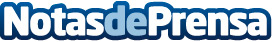 SINGAPUR15: Hugo y Alberto, MMN por la tardeNATACION SINGAPUR15: Hugo y Alberto, MMN por la tarde  Datos de contacto:Nota de prensa publicada en: https://www.notasdeprensa.es/singapur15-hugo-y-alberto-mmn-por-la-tarde Categorias: Otros deportes http://www.notasdeprensa.es